Welcome to The Harrowby Lane SurgeryDear patient,Thank you for your interest in joining our Practice.  We would like to invite you to work with us as a team so we can provide a high standard of service to all our patients.  Doctors/Nurses and other health workers are not solely responsible for maintaining your health status.  You have a responsibility to yourself to take appropriate measures for improving and maintaining your health wherever possible, and this may include the following advice:Home visits will be triaged, and following the LMC guidelines will be for housebound or palliative patients only.If you cannot keep your appointment, please contact reception as soon as possible on our 24/7 cancellation line or via the practice online service. Repeat prescriptions can be ordered using your repeat slip or your local chemist.  Please allow 2 working days for it to be ready for collection. We have a zero tolerance for any verbal or physical abuse towards any member of the Practice team. 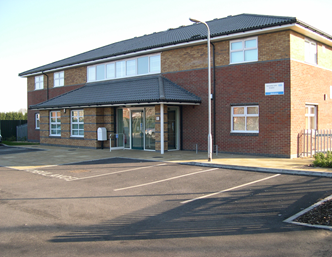 Please complete this questionnaire as fully as possible.  The questions have been designed to help your new GP get to know you and your medical history.   It may take some time for your previous medical records to reach us.  The information you give will help us to provide you with good medical care.SUMMARY CARE RECORD (SCR)The NHS in England has introduced the Summary Care Record, which will be used in emergency care.The record will only contain information about any medicines you are taking, allergies you suffer from and any bad reactions to medicines you have had to ensure those caring for you have enough information to treat you safely.Your Summary Care Record will be available to authorised healthcare staff providing your care anywhere in England, but they will ask your permission before they look at it.  This means that if you have an accident or become ill, healthcare staff treating you will have immediate access to important information about your health.If you would like a Summary Care Record then you do not need to do anything and a Summary Care Record will be created for you.  If you do not want a Summary Care Record then please sign the opt-out below.For more information talk to our Patient Advice and Liaison Service (PALS) on 01522 582901, practice staff or visit the website www.nhscarerecords.nhs.uk, or telephone the dedicated NHS Summary Care Record Information Line on 0300 123 3020.You can choose not to have a Summary Care Record and you can change your mind at any time by informing us.If you do nothing we will assume that you are happy with these changes and create a Summary Care Record for you.  Children under 16 will automatically have a Summary Care Record created for them unless their parent or guardian completes an opt-out form on their behalf requesting us to consider opting them out.  If you are the parent or guardian of a child under 16 and feel that they are old enough to understand, then you should make this information available to them.ENHANCED DATA SHARING MODEL (EDSM)Sharing of your medical records between health professionals This patient record sharing system will allow you to decide whether you would like to share securely details of your electronic medical record from GP and from other NHS healthcare organisation, where you may be receiving NHS care.  If you consent your care record held by your GP practice or medical service will be shared with other medical services involved in your care (such as district nursing, health visiting, physiotherapy, podiatry, Out of Hours (OOH) providers in our area).CARE.DATA PROGRAMMESharing of your medical records with third party organisations not for your direct medical care.GP practices across England will be required to supply patients’ personal and confidential medical information, on a regular and continuous basis, to the Health and Social Care Information Centre (HSCIC).  Care.data will make increased use of information from GP medical records with the intention of improving healthcare, for example by ensuring that timely and accurate data are made available to NHS Commissioners and providers so that they can better design integrated services for patients.   In the future, approved researchers may also benefit.  The HSCIC will link Personal Confidential Data (PCD) extracted from GP systems with PCD from other health and social care settings.  If you are happy for your information to be used in this way you do not have to do anything.Although GP practices cannot object to this information leaving the practice, individual patients and their families can instruct their practice to prohibit the transfer of their data, i.e. you have the right to opt-out.Further information can be obtained by calling the dedicated patient information line 0300 456 3531DIFFERENCES BETWEEN EDSM AND CARE.DATAEnhanced Data Sharing Model (EDSM) is the sharing of details of your clinical record between the various clinicians who are or will be involved in your clinical care (your GP, local hospitals, district nurses, out of hours, health visitors etc).  This data is only used for your direct medical care.Care.data is Government’s programme to share your medical information with both clinical and non-clinical bodies, including third parties in the public and private sector.  This data will be used for purposes other than your direct medical care, so-called secondary users.EDSM requires your permission (opt-in) for your data to be shared.  You may be asked this when you visit your surgery, hospital or other medical organisation involved in your medical care.The Care.Data programme will automatically opt you in unless we receive your instructions that you do not wish to have your data shared with outside organisations (opt-out).Please use the space below for any other relevant information regarding your health needs you would like us to be aware of:Please return this completed form with:Purple formPhoto ID and/or proof of addressChildren under the age of 16 birth certificateThank youHarrowby Lane SurgeryHarrowby Lane, Grantham, Lincs,NG31 9NS Tel: 01476 579494Fax: 01476 579694www.harrowbylanesurgery.co.uk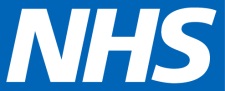 Our Appointment SystemBefore registering we ask you to take a minute to read about our appointment systemSame Day AppointmentsWe are currently operating an ‘open surgery’ every day of the week, Monday -Friday between 8.30 and 10.30am. You will need to attend reception to book into the open surgery. Please Note - bookings will not be taken over the phone. Waiting times may vary but if waiting times exceed 1 hour then we do give patients the option to wait elsewhere and return to the surgery at a later time. All acute problems which need to be seen on the same day will only be seen in the open surgery.  Routine AppointmentsWe still offer routine booked appointments which are available in advance and you can specify the doctor of your choice.The surgery changed the system due to the feedback from a patient questionnaire and also because the practice experienced a large amount of patients who did not attend their appointments. The open surgeries are new and therefore we are reviewing the system regularly in order for them to run more smoothly. We do appreciate that this system does not suit everyone.Our prescription service – Electronic PrescriptionsThis surgery sends prescriptions electronically.  You can nominate which chemist you wish them to be sent to, and then all repeat prescriptions will go directly to the chemist of your choice. Please tick which chemist you wish them to be sent toREPEAT MEDICATIONREPEAT MEDICATIONREPEAT MEDICATIONREPEAT MEDICATIONREPEAT MEDICATIONREPEAT MEDICATIONAre you on any repeat medication?YesNoIf “Yes” please attach your repeat medication slip to this form.If “Yes” please attach your repeat medication slip to this form.If “Yes” please attach your repeat medication slip to this form.If “Yes” please attach your repeat medication slip to this form.If “Yes” please attach your repeat medication slip to this form.If “Yes” please attach your repeat medication slip to this form.PERSONAL DETAILSPERSONAL DETAILSPERSONAL DETAILSPERSONAL DETAILSPERSONAL DETAILSPERSONAL DETAILSPERSONAL DETAILSPERSONAL DETAILSPERSONAL DETAILSPERSONAL DETAILSPERSONAL DETAILSPERSONAL DETAILSPERSONAL DETAILSPERSONAL DETAILSPERSONAL DETAILSPERSONAL DETAILSPERSONAL DETAILSPERSONAL DETAILSPERSONAL DETAILSPERSONAL DETAILSPERSONAL DETAILSPERSONAL DETAILSPERSONAL DETAILSPERSONAL DETAILSPERSONAL DETAILSPERSONAL DETAILSPERSONAL DETAILSPERSONAL DETAILSPERSONAL DETAILSPERSONAL DETAILSTitleTitleMrs/Miss/Ms/MrMrs/Miss/Ms/MrMrs/Miss/Ms/MrMrs/Miss/Ms/MrMrs/Miss/Ms/MrHave you been registered here before?Have you been registered here before?Have you been registered here before?Have you been registered here before?Have you been registered here before?Have you been registered here before?Have you been registered here before?Have you been registered here before?Have you been registered here before?Have you been registered here before?Have you been registered here before?Have you been registered here before?Have you been registered here before?Have you been registered here before?YesYesYesNoNoSurnameSurnamePrevious SurnamePrevious SurnamePrevious SurnamePrevious SurnamePrevious SurnamePrevious SurnamePrevious SurnameMaleMaleMaleFemaleFemaleForename(s)Forename(s)AddressAddressAddressAddressAddressAddressAddressDate of BirthDate of BirthNHS NumberNHS NumberHome Tel No.Home Tel No.PostcodePostcodePostcodePostcodePostcodePostcodePostcodeMobile Tel No.Mobile Tel No.EmailEmailEmailEmailEmailEmailEmailWork Tel No.Work Tel No.OccupationOccupationOccupationOccupationOccupationOccupationOccupationStatusStatusSingleSingleMarriedMarriedMarriedSeparatedSeparatedDivorcedDivorcedWidowedWidowedWidowedWidowedWidowedCohabitatingCohabitatingCohabitatingCohabitatingSexual orientationStraightStraightGay/LesbianGay/LesbianGay/LesbianBi SexualBi SexualOtherPrefer not to sayPrefer not to sayPrefer not to sayEMERGENCY CONTACT DETAILSEMERGENCY CONTACT DETAILSEMERGENCY CONTACT DETAILSEMERGENCY CONTACT DETAILSEmergency ContactEmergency Contact No.Next of KinRelationshipContact No.AddressAre you a carer for someone?YesNoIs someone a carer for you?(if yes please provide details below)YesNoName of your carerContact No. of  your carerETHNICITY – How would you describe your ethnicity?ETHNICITY – How would you describe your ethnicity?ETHNICITY – How would you describe your ethnicity?ETHNICITY – How would you describe your ethnicity?ETHNICITY – How would you describe your ethnicity?ETHNICITY – How would you describe your ethnicity?ETHNICITY – How would you describe your ethnicity?ETHNICITY – How would you describe your ethnicity?ETHNICITY – How would you describe your ethnicity?ETHNICITY – How would you describe your ethnicity?ETHNICITY – How would you describe your ethnicity?WhiteBritishIrishOther WhiteAsianAsian BritishBangladeshiIndianPakistaniOther AsianBlackBlack BritishAfricanCaribbeanOther BlackMixedAsian & WhiteAsian & BlackAsian & CaribbeanWhite AfricanWhite CaribbeanOtherChineseJapaneseMiddle EasternTurkishAny other ethnicityPlease advise us of your First LanguagePlease advise us of your First LanguagePlease advise us of your First LanguagePlease advise us of your First LanguagePlease advise us of your First LanguageEnglishOther (please state)Other (please state)Communication NeedsCommunication NeedsDo you have any specific communication needsFor example, Large font, information verbally by telephone, interpreter etc..………………………………………………………………………………………………………………..Communication ServicesCommunication ServicesText MessageWe can send you free text message to remind you of appointments.  We can also text you at other time, for example instead of sending you a letter to remind you a vaccination/ blood test is dueEmailAs above this will be used for recalls.  Signed ConsentI agree to receive test message and emails from the surgery.  I am aware I can withdraw consent at any time by informing the practice in writingSigned …………………………………………………Online Access to your medical recordsI wish to have access to the following online services (Please tick all that apply):I wish to have access to my medical record online and understand and agree with each statement (tick)For practice use only HEALTH DETAILSHEALTH DETAILSHEALTH DETAILSHEALTH DETAILSHEALTH DETAILSHEALTH DETAILSHEALTH DETAILSHEALTH DETAILSHEALTH DETAILSHEALTH DETAILSHEALTH DETAILSHEALTH DETAILSHEALTH DETAILSHeightmmWeightWeightkgkgkgkgALCOHOLALCOHOLALCOHOLALCOHOLALCOHOLALCOHOLALCOHOLALCOHOLALCOHOLALCOHOLALCOHOLALCOHOLALCOHOLAlcohol use can affect health and can interfere with certain medications and treatments.  Your answers will remain confidential so please be honest.  Use the guide to decide how many units you drink a week.Alcohol use can affect health and can interfere with certain medications and treatments.  Your answers will remain confidential so please be honest.  Use the guide to decide how many units you drink a week.Alcohol use can affect health and can interfere with certain medications and treatments.  Your answers will remain confidential so please be honest.  Use the guide to decide how many units you drink a week.Alcohol use can affect health and can interfere with certain medications and treatments.  Your answers will remain confidential so please be honest.  Use the guide to decide how many units you drink a week.Alcohol use can affect health and can interfere with certain medications and treatments.  Your answers will remain confidential so please be honest.  Use the guide to decide how many units you drink a week.Alcohol use can affect health and can interfere with certain medications and treatments.  Your answers will remain confidential so please be honest.  Use the guide to decide how many units you drink a week.Alcohol use can affect health and can interfere with certain medications and treatments.  Your answers will remain confidential so please be honest.  Use the guide to decide how many units you drink a week.Alcohol use can affect health and can interfere with certain medications and treatments.  Your answers will remain confidential so please be honest.  Use the guide to decide how many units you drink a week.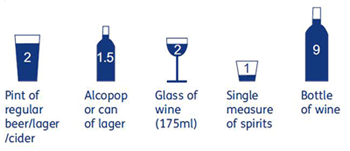 Men: How often do you have EIGHT or more drinks on one occasion?Women: How often do you have SIX or more drinks on one occasion?Men: How often do you have EIGHT or more drinks on one occasion?Women: How often do you have SIX or more drinks on one occasion?Men: How often do you have EIGHT or more drinks on one occasion?Women: How often do you have SIX or more drinks on one occasion?Men: How often do you have EIGHT or more drinks on one occasion?Women: How often do you have SIX or more drinks on one occasion?Men: How often do you have EIGHT or more drinks on one occasion?Women: How often do you have SIX or more drinks on one occasion?Men: How often do you have EIGHT or more drinks on one occasion?Women: How often do you have SIX or more drinks on one occasion?Men: How often do you have EIGHT or more drinks on one occasion?Women: How often do you have SIX or more drinks on one occasion?Men: How often do you have EIGHT or more drinks on one occasion?Women: How often do you have SIX or more drinks on one occasion?Never (O)Lest than monthly(1)Monthly (2)Weekly (3)Daily or almost daily (4)Never (O)Lest than monthly(1)Monthly (2)Weekly (3)Daily or almost daily (4)Never (O)Lest than monthly(1)Monthly (2)Weekly (3)Daily or almost daily (4)Never (O)Lest than monthly(1)Monthly (2)Weekly (3)Daily or almost daily (4)Never (O)Lest than monthly(1)Monthly (2)Weekly (3)Daily or almost daily (4)How often during the last year have you been unable to remember what happened the night before because you had been drinking?How often during the last year have you been unable to remember what happened the night before because you had been drinking?How often during the last year have you been unable to remember what happened the night before because you had been drinking?How often during the last year have you been unable to remember what happened the night before because you had been drinking?How often during the last year have you been unable to remember what happened the night before because you had been drinking?How often during the last year have you been unable to remember what happened the night before because you had been drinking?How often during the last year have you been unable to remember what happened the night before because you had been drinking?How often during the last year have you been unable to remember what happened the night before because you had been drinking?Never (O)Lest than monthly(1)Monthly (2)Weekly (3)Daily or almost daily (4)Never (O)Lest than monthly(1)Monthly (2)Weekly (3)Daily or almost daily (4)Never (O)Lest than monthly(1)Monthly (2)Weekly (3)Daily or almost daily (4)Never (O)Lest than monthly(1)Monthly (2)Weekly (3)Daily or almost daily (4)Never (O)Lest than monthly(1)Monthly (2)Weekly (3)Daily or almost daily (4)How often during the last year have you failed to do what was normally expected of you because of drinking?How often during the last year have you failed to do what was normally expected of you because of drinking?How often during the last year have you failed to do what was normally expected of you because of drinking?How often during the last year have you failed to do what was normally expected of you because of drinking?How often during the last year have you failed to do what was normally expected of you because of drinking?How often during the last year have you failed to do what was normally expected of you because of drinking?How often during the last year have you failed to do what was normally expected of you because of drinking?How often during the last year have you failed to do what was normally expected of you because of drinking?Never (O)Lest than monthly(1)Monthly (2)Weekly (3)Daily or almost daily (4)Never (O)Lest than monthly(1)Monthly (2)Weekly (3)Daily or almost daily (4)Never (O)Lest than monthly(1)Monthly (2)Weekly (3)Daily or almost daily (4)Never (O)Lest than monthly(1)Monthly (2)Weekly (3)Daily or almost daily (4)Never (O)Lest than monthly(1)Monthly (2)Weekly (3)Daily or almost daily (4)In the last year has a relative, friend, doctor or health worker been concerned about your drinking or suggested you cut down?In the last year has a relative, friend, doctor or health worker been concerned about your drinking or suggested you cut down?In the last year has a relative, friend, doctor or health worker been concerned about your drinking or suggested you cut down?In the last year has a relative, friend, doctor or health worker been concerned about your drinking or suggested you cut down?In the last year has a relative, friend, doctor or health worker been concerned about your drinking or suggested you cut down?In the last year has a relative, friend, doctor or health worker been concerned about your drinking or suggested you cut down?In the last year has a relative, friend, doctor or health worker been concerned about your drinking or suggested you cut down?In the last year has a relative, friend, doctor or health worker been concerned about your drinking or suggested you cut down?Never (O)Lest than monthly(1)Monthly (2)Weekly (3)Daily or almost daily (4)Never (O)Lest than monthly(1)Monthly (2)Weekly (3)Daily or almost daily (4)Never (O)Lest than monthly(1)Monthly (2)Weekly (3)Daily or almost daily (4)Never (O)Lest than monthly(1)Monthly (2)Weekly (3)Daily or almost daily (4)Never (O)Lest than monthly(1)Monthly (2)Weekly (3)Daily or almost daily (4)Total Score………………………Total Score………………………Total Score………………………Total Score………………………Total Score………………………Total Score………………………Total Score………………………Total Score………………………Do you drink any alcohol?Do you drink any alcohol?YesYesNoHow many units a week?How many units a week?How many units a week?How many units a week?SMOKINGSMOKINGSMOKINGSMOKINGSMOKINGSMOKINGSMOKINGSMOKINGSMOKINGSMOKINGSMOKINGSMOKINGSMOKINGAre you a smoker?Are you a smoker?YesYesNoHow many a day?How many a day?How many a day?Would you like support and/or information on giving up?Would you like support and/or information on giving up?Would you like support and/or information on giving up?Would you like support and/or information on giving up?Would you like support and/or information on giving up?Would you like support and/or information on giving up?Would you like support and/or information on giving up?Would you like support and/or information on giving up?Would you like support and/or information on giving up?Would you like support and/or information on giving up?Would you like support and/or information on giving up?If you wish to quit smoking please contact Quit 51 on 0800 622 6968 for further help and advice. Many thanksIf you wish to quit smoking please contact Quit 51 on 0800 622 6968 for further help and advice. Many thanksStopped smoking?Stopped smoking?YesYesNoWhen?When?Never smoked?Never smoked?YesYesNoMEDICAL HISTORY MEDICAL HISTORY MEDICAL HISTORY MEDICAL HISTORY MEDICAL HISTORY MEDICAL HISTORY MEDICAL HISTORY MEDICAL HISTORY MEDICAL HISTORY Do you have, or have had, any serious health problems (including operations) / long term conditions?Do you have, or have had, any serious health problems (including operations) / long term conditions?Do you have, or have had, any serious health problems (including operations) / long term conditions?Do you have, or have had, any serious health problems (including operations) / long term conditions?Do you have, or have had, any serious health problems (including operations) / long term conditions?Do you have, or have had, any serious health problems (including operations) / long term conditions?Do you have, or have had, any serious health problems (including operations) / long term conditions?Do you have, or have had, any serious health problems (including operations) / long term conditions?Do you have, or have had, any serious health problems (including operations) / long term conditions?DetailsDetailsDetailsDetailsDetailsDate Diagnosed (if known)AsthmaCancerCOPDChronic kidney diseaseDiabetesEpilepsyHeart Attack/DiseaseHigh blood pressureHigh cholesterolOsteoporosisStrokeMental health problemsUnderactive thyroidCirculation problemsOther serious illnessesAny operationsALLERGIESALLERGIESALLERGIESALLERGIESALLERGIESALLERGIESALLERGIESALLERGIESALLERGIESAny known allergiesYesNoAllergic toDetails of the reactionFEMALES ONLYFEMALES ONLYFEMALES ONLYFEMALES ONLYFEMALES ONLYFEMALES ONLYFEMALES ONLYFEMALES ONLYFEMALES ONLYFEMALES ONLYFEMALES ONLYDate of last cervical smear?ResultAre you pregnant?YesNoHave you had a hysterectomy?Have you had a hysterectomy?YesNoCHILDREN ONLYCHILDREN ONLYCHILDREN ONLYCHILDREN ONLYCHILDREN ONLYCHILDREN ONLYCHILDREN ONLYCHILDREN ONLYPlease provide details of all vaccinationsPlease provide details of all vaccinationsPlease provide details of all vaccinationsDateDateDiphteria/Tetanus/Whooping Cough/Polio/Hep B/Hib1Meningitis B1223Booster3Pneumococcal1Rotavirus12233Measles/Mumps/Rubella (MMR)1Hib Booster2Men C BoosterPreschool Diphtheria/Tetanus/Whooping Cough/PolioPreschool Diphtheria/Tetanus/Whooping Cough/PolioHPV1RubellaRubella2BCGBCG3Teenage booster Diphtheria/Tetanus/PolioTeenage booster Diphtheria/Tetanus/PolioOther:Other:Men ACWYMen ACWYOther:Other:FAMILY HISTORYFAMILY HISTORYFAMILY HISTORYFAMILY HISTORYFAMILY HISTORYHave any of your immediate relatives (brothers/sisters/parents) had any of the following:Tick box if applicable and give details if you can.Have any of your immediate relatives (brothers/sisters/parents) had any of the following:Tick box if applicable and give details if you can.Have any of your immediate relatives (brothers/sisters/parents) had any of the following:Tick box if applicable and give details if you can.Have any of your immediate relatives (brothers/sisters/parents) had any of the following:Tick box if applicable and give details if you can.Have any of your immediate relatives (brothers/sisters/parents) had any of the following:Tick box if applicable and give details if you can.DetailsRelationshipDate (if known)Heart attack or angina before age 60Heart attack or angina over age 60AsthmaDiabetesStrokeCancerAny inherited diseasesAGE 75 AND ABOVE ONLY AGE 75 AND ABOVE ONLY AGE 75 AND ABOVE ONLY Have you had any falls in the last yearYes / NoIf so, how many    ………….Have any falls resulted in hospital admissionYes / NoDo you have any concerns with regard to your memoryYes / NoDo you have any mobility issuesYes / NoPlease specify……………………………………………………Accountable/Named GPYour named GP is Dr I AllsebrookFrom 1st April 2015 practices are required under the contract to allocate a named, accountable GP to all patients.  Having a named GP does not prevent you from seeing any other doctor in your practice.  Yours named GP will not always be available and, if you needs are urgent, you will need to discuss them with an alternative doctor.SUMMARY CARE RECORD OPT-OUTSUMMARY CARE RECORD OPT-OUTSUMMARY CARE RECORD OPT-OUTSUMMARY CARE RECORD OPT-OUTSUMMARY CARE RECORD OPT-OUTOnly complete if you want to opt-outOnly complete if you want to opt-outOnly complete if you want to opt-outOnly complete if you want to opt-outOnly complete if you want to opt-outI do NOT want a Summary Care RecordI do NOT want a Summary Care RecordSignature(Patient/Patent/Guardian)DateENCHANCED DATA SHARING CONSENT:ENCHANCED DATA SHARING CONSENT:ENCHANCED DATA SHARING CONSENT:ENCHANCED DATA SHARING CONSENT:ENCHANCED DATA SHARING CONSENT:ENCHANCED DATA SHARING CONSENT:ENCHANCED DATA SHARING CONSENT:Would you like to share your record held here with other services that are/will be providing you care in the future?Would you like to share your record held here with other services that are/will be providing you care in the future?Would you like to share your record held here with other services that are/will be providing you care in the future?YesNoWould you like to share your data recorded at other services with your GP surgery?Would you like to share your data recorded at other services with your GP surgery?Would you like to share your data recorded at other services with your GP surgery?YesNoSignature(Patient/Patent/Guardian)DateCARE.DATA PROGRAMME: OPT-OUTCARE.DATA PROGRAMME: OPT-OUTCARE.DATA PROGRAMME: OPT-OUTCARE.DATA PROGRAMME: OPT-OUTCARE.DATA PROGRAMME: OPT-OUTOnly complete if you do NOT want your confidential personal information uploaded to and shared with Health and Social Care Information Centre (HSCIC)Only complete if you do NOT want your confidential personal information uploaded to and shared with Health and Social Care Information Centre (HSCIC)Only complete if you do NOT want your confidential personal information uploaded to and shared with Health and Social Care Information Centre (HSCIC)Only complete if you do NOT want your confidential personal information uploaded to and shared with Health and Social Care Information Centre (HSCIC)Only complete if you do NOT want your confidential personal information uploaded to and shared with Health and Social Care Information Centre (HSCIC)Dissent from secondary use of GP patient identifiable dataDissent from secondary use of GP patient identifiable dataDissent from secondary use of GP patient identifiable dataDissent from secondary use of GP patient identifiable dataDissent from disclosure of personal confidential data by Health and Social Care Information CentreDissent from disclosure of personal confidential data by Health and Social Care Information CentreDissent from disclosure of personal confidential data by Health and Social Care Information CentreDissent from disclosure of personal confidential data by Health and Social Care Information CentreSignature(Patient/Patent/Guardian)Date